Christopher ColumbusFact File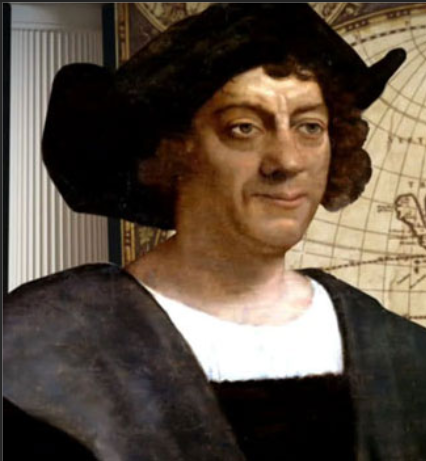 